云南省肿瘤医院生物样本库样本使用申请及出库流程一、适用范围适用于对云南省肿瘤医院生物样本库共享生物样本的使用申请。若有相关需求的研究者请下载相关资料。院内申请者请提交OA工作流，院外申请者填写相关材料后递交至生物样本库。联系人：沈正海、沈绍聪、周锦意（电话：0871-68179504，邮箱：yccb2021@163.com）                          地址：云南省肿瘤医院医技楼二楼生物样本库办公室二、涉及表单三、注意事项1. 《云南省肿瘤生物样本库临床样本出库申请表》的填写要求1.1  表格内容填写完整，字迹清楚，无涂改。1.2  需明确填写申请样本的类型和数量（数量单位：份）。1.3   涉及多个部位样本的申请，除在《临床样本出库申请表》中提请样本涉及科室审批外，另请在《申请出库样本要求》中详细说明。1.4  审核签字流程需按表内顺序依次进行。2.样本领取2.1  申请方应按生物样本库工作人员告知时间准时进行样本领取，若申请方计划有变，须提前2个工作日告知生物样本库，并重新预约样本领取时间。2.2  样本领取时，申请方须对样本信息进行核实。2.3  建议申请方使用干冰、液氮等介质进行样本转运。切勿使用冰块、冰袋进行样本转运（转运介质由申请方自行准备）。3.样本使用后，须对样本质量和使用成果进行反馈，填写相应的反馈表。若未进行样本质量信息和使用成果反馈，将取消我院生物样本库3年使用资格。样本使用申请流程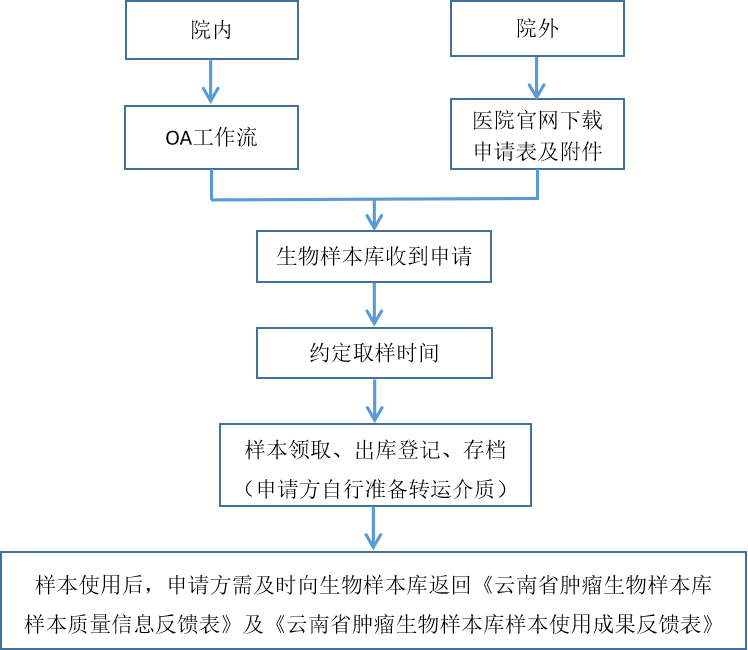 序号材料名称要求表单用途下载渠道1云南省肿瘤生物样本库临床样本出库申请表纸质版原件1份申请提供OA公共文件柜/医院官网2云南省肿瘤生物样本库样本质量信息反馈表纸质版1份，电子版发到邮箱样本使用后数据反馈OA公共文件柜/医院官网3云南省肿瘤生物样本库样本使用成果反馈表纸质版1份，电子版发到邮箱样本使用后科研成果反馈OA公共文件柜/医院官网